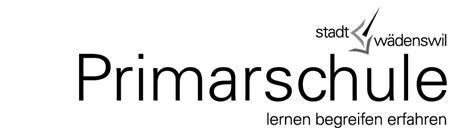 Anmeldung für die Ferienbetreuung in den Herbstferien 2024 Unser Kind besucht die Ferienbetreuung wie folgt:Bis zum Freitag, 6. September 2024 muss die Anmeldung bei der Primarschulverwaltung, Eintrachtstrasse 24, 8820 Wädenswil eingetroffen sein.Die Aufnahmebestätigung mit Angabe der zugeteilten Betreuung erhalten Sie schriftlich bis am 20. September 2024.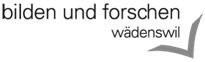 Kind Kind Unser Kind besucht folgende BetreuungName: Eidmatt                Gerberacher-BergVorname: Glärnisch             HüttenGeburtsdatum Ort                       SchönenbergGeschlecht: männlich  weiblich Steinacher           UntermosenVaterVaterMutterMutterName:Name:Vorname:Vorname:Telefon Geschäft:Telefon Geschäft:Telefon Mobil:Telefon Mobil:E-Mail:E-Mail:Modul A / Modul EModul A / Modul EMontagDienstagMittwochDonnerstagFreitag1. Wo., 07.10.-11.10.24Mit Morgentisch (CHF 14.00), ab 6.45 Uhr
Ohne Morgentisch, ab 8.00 Uhr2. Wo., 14.10.-18.10.24Mit Morgentisch (CHF 14.00), ab 6.45 Uhr
Ohne Morgentisch, ab 8.00 UhrUnser Kind geht: 	 alleine nach Hause, um            Uhr (frühestens ab 17.00 Uhr möglich)
	 wird abgeholt (frühestens ab 17.00 Uhr möglich)Unser Kind geht: 	 alleine nach Hause, um            Uhr (frühestens ab 17.00 Uhr möglich)
	 wird abgeholt (frühestens ab 17.00 Uhr möglich)Unser Kind geht: 	 alleine nach Hause, um            Uhr (frühestens ab 17.00 Uhr möglich)
	 wird abgeholt (frühestens ab 17.00 Uhr möglich)Unser Kind geht: 	 alleine nach Hause, um            Uhr (frühestens ab 17.00 Uhr möglich)
	 wird abgeholt (frühestens ab 17.00 Uhr möglich)Unser Kind geht: 	 alleine nach Hause, um            Uhr (frühestens ab 17.00 Uhr möglich)
	 wird abgeholt (frühestens ab 17.00 Uhr möglich)Unser Kind geht: 	 alleine nach Hause, um            Uhr (frühestens ab 17.00 Uhr möglich)
	 wird abgeholt (frühestens ab 17.00 Uhr möglich)Unser Kind geht: 	 alleine nach Hause, um            Uhr (frühestens ab 17.00 Uhr möglich)
	 wird abgeholt (frühestens ab 17.00 Uhr möglich)Allergien / Diäten / Unverträglichkeiten:	 ja	 nein	Halal	 ja	 nein					Vegi	 ja	 neinWenn ja, welche: __________________________________________Bei Allergien bzw. Diäten muss ein entsprechendes Arztzeugnis (Kopie) beigelegt werden.Auszug aus den allgemeinen Geschäftsbedingungen (AGB):Der Besuch ist nur den ganzen Tag möglich. Bei Bedarf kann Modul A für die Ferienbetreuung zusätzlich zu Modul E gebucht werden. Nachträgliche Abmeldungen (Rückzug der Anmeldung, Teilabmeldung, etc.) werden gemäss verbindlicher Anmeldung zum vollen Tagessatz verrechnet. Art 4.2.7Wir bestätigen hiermit, dass wir die obigen Fragen wahrheitsgetreu beantwortet haben und anerkennen die Allgemeinen Geschäftsbedingungen sowie die Tarifordnung. Mit einer Anmeldung stimmen wir der kostenpflichtigen und verbindlichen Betreuung in der Ferienbetreuung zu.Falls Ihr Kind in der Regel keine Betreuung besucht bitten wir Sie der Anmeldung eine Kopie Ihres Steuereinkommens des Vorjahres beizulegen. Nur so können Tarifermässigungen bei der Verrechnung berücksichtigt werden.Ort, Datum:Unterschrift: